									Docket No. A-2012-2294003									Utility Code: 1714417				CERTIFIEDROBERT PAYNEPA GENERAL ENERGY CO LLC120 MARKET STWARREN PA 16365RE: Act 127 Pennsylvania Pipeline Operator Annual Registration FormDear Mr. Payne:On February 5, 2018, Pennsylvania General Energy Company, LLC’s registration for renewal of the Act 127 Pennsylvania Pipeline Operator Annual Registration in the Commonwealth of Pennsylvania was accepted for filing with the Public Utility Commission.  The registration form was incomplete.  In order for us to complete our analysis of your registration renewal, the Energy Industry Group requires answers to the attached question(s).  Please be advised that you are directed to forward the requested information to the Commission within 30 days of receipt of this letter.  Failure to respond may result in the registration renewal being denied.  As well, if Pennsylvania General Energy Company, LLC has decided to withdraw its registration renewal, please reply notifying the Commission of such a decision.Please forward the information to the Secretary of the Commission at the address listed below.  When submitting documents, all documents requiring notary stamps must have original signatures.  Please note that some responses may be e-filed to your case, http://www.puc.pa.gov/efiling/default.aspx.   A list of document types allowed to be e-filed can be found at http://www.puc.pa.gov/efiling/DocTypes.aspx.  Your answers should be verified per 52 Pa Code § 1.36.  Accordingly, you must provide the following statement with your responses:I, ________________, hereby state that the facts above set forth are true and correct to the best of my knowledge, information and belief, and that I expect to be able to prove the same at a hearing held in this matter.  I understand that the statements herein are made subject to the penalties of 18 Pa. C.S. § 4904 (relating to unsworn falsification to authorities).The blank should be filled in with the name of the appropriate company representative, and the signature of that representative should follow the statement.In addition, to expedite completion of the registration renewal, please also e-mail the information to Lee Yalcin at lyalcin@pa.gov.  Please direct any questions to Lee Yalcin, Bureau of Technical Utility Services, at lyalcin@pa.gov (preferred) or (717) 787-6723.  							Sincerely,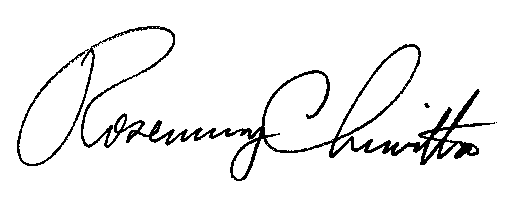 	Rosemary Chiavetta	SecretaryEnclosure Pennsylvania General Energy Company, LLC’s Docket No.  A-2012-2294003Data RequestReference attachment B, please clarify the following discrepancies: Forest County- Pennsylvania General Energy Company, LLC reported 7.3 miles (Class 1 Conventional) for the 2016 report, however the 2017 report indicates no miles; Warren County reported 14.9 miles (Class 1 Conventional) and .9 miles (Class 2 Gathering and Transmission) for 2016 but no reported miles for 2017.  Please provide an explanation for the mileage change in section 12, operational information comments. 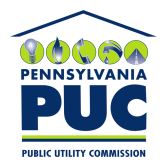  PUBLIC UTILITY COMMISSION400 NORTH STREET, HARRISBURG, PA 17120 PUBLIC UTILITY COMMISSION400 NORTH STREET, HARRISBURG, PA 17120IN REPLY PLEASE REFER TO OUR FILEMarch 5, 2018Rosemary Chiavetta, SecretaryPennsylvania Public Utility Commission400 North StreetHarrisburg, PA 17120